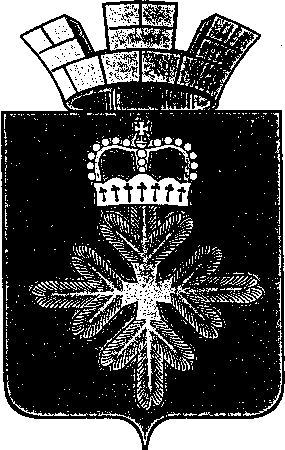                                        ПОСТАНОВЛЕНИЕАДМИНИСТРАЦИИ  ГОРОДСКОГО ОКРУГА ПЕЛЫМВ соответствии с Федеральным законом от  28 марта 1998 года № 53-ФЗ «О воинской обязанности и военной службе», Положением о призыве на военную службу граждан Российской Федерации, утверждённого постановлением  Правительства Российской Федерации от 11 ноября 2006 года  № 663,  администрация городского округа ПелымПОСТАНОВЛЯЕТ:1. Организовать с 01 октября по 31 декабря 2016года  в городском округе Пелым  мероприятия по осуществлению призыва граждан 1989-1998 годов рождения на военную службу.2. Провести медицинское освидетельствование граждан 1989-1998 годов рождения в городе Ивделе 13 октября 2016 года в отделе военного комиссариата Свердловской области по г.Ивдель.3. Рекомендовать заведующему Пелымским отделением ГБУЗ СО «Краснотурьинская городская больница» (Соколову Е.О.) организовать предварительный медицинский осмотр граждан подлежащих призыву на военную службу (сдача анализов).4. Рекомендовать руководителям предприятий, организаций и образовательных учреждений городского округа Пелым:на время медицинского освидетельствования, обследования или лечения, а также на выполнение других обязанностей, связанных с воинским учётом и поступлением на военную службу, освободить граждан от работы (учёбы) с выплатой среднего заработка по месту работы;оповещать граждан о вызовах в отдел военного комиссариата Свердловской области по городу Ивдель, и по первому требованию представлять  необходимые документы связанные с воинским учётом.5. Военно-учетному работнику администрации городского округа Пелым (Шрамковой Т.Н.): 1) обеспечить вручение повесток граждан подлежащих призыву на военную службу в срок до 13 октября 2016 года;2) в течение октября-декабря 2016 года предоставлять информацию для освещения хода призыва в средствах массовой информации (газета, телевидение,  сайт  городского округа Пелым);6. Рекомендовать начальнику отдела военного комиссариата Свердловской области по городу Ивдель (В.В.Емельяненко) провести инструкторско-методический сбор с членами призывной комиссии, врачами-специалистами, привлекаемыми для медицинского освидетельствования призывников.7. Рекомендовать директору Муниципального казенного учреждения культуры «Дома культуры п.Пелым» (Ульяновой И.А.) обеспечить информационное сопровождение призывной кампании в средствах массовой информации (в газете «Пелымский вестник» и на канале ППТ).8. Настоящее постановление опубликовать в газете «Пелымский вестник» и разместить на официальном сайте городского округа Пелым в сети «Интернет». 9. Контроль за исполнением настоящего постановления возложить на  заместителя главы администрации городского округа Пелым А.А. Пелевину.Глава городского округа Пелым                                                              Ш.Т. Алиевот 20.09.2016 № 360п. ПелымО мерах по выполнению норм призыва гражданна военную службу в октябре-декабре 2016 года